УТВЕРЖДЕНАпостановлением администрацииКопейского городского округаЧелябинской областиот 03.10.2022 № 2616-п(в редакции постановленияадминистрации Копейскогогородского округаот _____________№_________)Муниципальная программа«Благоустройство городской среды Копейского городского округа» ПАСПОРТмуниципальной программы «Благоустройство городской среды Копейского городского округа» (далее – муниципальная программа)Ответственный исполнитель муниципальной программы: управление городского хозяйства администрации Копейского городского округа (далее – УГХ, городской округ).Соисполнители муниципальной программы: управление архитектуры и градостроительства администрации Копейского городского округа (далее – УАиГ);муниципальное казённое учреждение Копейского городского округа «Управление благоустройства» (далее - МКУ КГО «Управление благоустройства»);муниципальное учреждение Копейского городского округа «Городская служба заказчика» (далее – МУ КГО «ГСЗ»).Цели, задачи и целевые показатели муниципальной программы:                                                                                                                                                                                                                                               Таблица 1Сроки реализации муниципальной программы: 2023-2025 годы. Муниципальная программа реализуется в один этап.Объем бюджетных ассигнований муниципальной программы.Общий объем финансового обеспечения муниципальной программы в 2023- 2025 годах составит  тыс. рублей, в том числе:Таблица 26. Ожидаемые результаты реализации муниципальной программы:благоустройство 3 дворовых территорий;благоустройство 8 общественных территорий;Раздел I. Приоритеты и цели муниципальной политики, включая характеристику текущего состояния сферы реализации муниципальной программы        Настоящая муниципальная программа разработана в соответствии с выполнением мероприятий по реализации на территории Челябинской области регионального проекта «Формирование комфортной городской среды» национального проекта «Жилье и городская среда» и приоритетного проекта «Формирование современной городской среды» в рамках стратегического направления «ЖКХ и городская среда» в период 2023-2025 годов.Благоустройство является составляющей частью городской среды, которая может сформировать комфорт, эстетическую и функциональную привлекательность, качество и удобство жизни горожан. Учитывая важную роль благоустройства и активное развитие благоустроительной деятельности в городском округе, комплексное благоустройство формируется в особую отрасль проектирования и городского хозяйства. Российскому экономическому и хозяйственному пространству свойственна большая неоднородность, и поэтому разработка программы развития благоустройства городского округа на основе эффективного использования услуг благоустройства является сложной задачей.В связи с экономическим ростом городского округа и повышением технологического уровня промышленности все более острой становится проблема благоустройства городской территории и управления услугами благоустройства городского округа. Эта проблема требует тщательно взвешенных управленческих решений, связанных с планированием работы предприятий благоустройства и использованием территориальных ресурсов.Использование программного метода, увязывающего цель, задачу и мероприятия по срокам и ресурсам, создаст условия для максимально эффективного использования бюджетных средств в соответствии с приоритетами муниципальной политики в сфере благоустройства городского округа.Реализация муниципальной программы позволит повысить уровень благоустройства территорий общего пользования (парки, скверы, территории, прилегающие к объектам социальной инфраструктуры и т.д.) и дворовых территорий городского округа.          В муниципальной программе используются следующие понятия:дворовая территория - совокупность территорий, прилегающих к многоквартирному дому, с расположенными на них объектами, предназначенными для обслуживания и эксплуатации таких домов, и элементами благоустройства этих территорий, в том числе парковками, тротуарами и автомобильными дорогами, включая автомобильные дороги, образующие проезды к территориям, прилегающим к многоквартирным домам;общественная территория – территория муниципального образования, которая постоянно доступна для общего пользования, в том числе площадь, набережная, пешеходная зона, парковка, сквер, парк и иная территория муниципального образования, используемая населением муниципального образования бесплатно в различных целях (для общения, отдыха, занятия спортом и т.п.);заинтересованные лица - собственники помещений в многоквартирных домах, собственники иных зданий и сооружений, расположенных в границах дворовой территории, подлежащей благоустройству;минимальный перечень работ - перечень работ по благоустройству дворовых территорий, включающий в себя: ремонт дворовых проездов, тротуаров, оборудование автомобильных парковок, обеспечение освещения дворовых территорий, установка скамеек, урн, оборудование детских и (или) спортивных площадок.Минимальный перечень работ по благоустройству дворовых территорий является исчерпывающим и не может быть расширен;дополнительный перечень работ: перечень работ по благоустройству дворовых территорий, включающий в себя: ремонт и установку ограждений, озеленение территорий, иные виды работ.Софинансирование работ из дополнительного перечня работ по благоустройству дворовых территорий составляет не менее 20 % в случае включения в муниципальную программу дворовой территории после вступления в силу постановления Правительства Российской Федерации от 09.02.2019 № 106 «О внесении изменений в приложение № 15 к государственной программе Российской Федерации "Обеспечение доступным и комфортным жильем и коммунальными услугами граждан Российской Федерации» (далее - постановление Правительства РФ от 09.02.2019 № 106).Порядок аккумулирования и расходования средств заинтересованных лиц, направляемых на выполнение дополнительного перечня работ по благоустройству дворовых территорий утверждается нормативным правовым актом администрации городского округа.Раздел II. Основные цели и задачи муниципальной программыЦелью муниципальной программы является создание наиболее благоприятных и комфортных условий жизнедеятельности населения городского округа.Основными задачами муниципальной программы являются:повышение уровня благоустройства дворовых территорий городского округа;повышение уровня благоустройства территорий общего пользования (парки, скверы, территории, прилегающие к объектам социальной инфраструктуры и т.д.) городского округа.Раздел III. Система мероприятий и финансово-экономическое обоснование муниципальной программы                                                                                                                                                                                     Таблица 3Окончание таблицы 3Раздел IV. Организация управления и механизм реализации муниципальной программыРеализация муниципальной программы осуществляется в соответствии с Федеральным законом от 06 октября 2003 года № 131–ФЗ «Об общих принципах организации местного самоуправления в Российской Федерации».Выполнение мероприятий муниципальной программы предусматривает участие жителей в реализации благоустройства территорий. Трудовое участие жителей, заинтересованных лиц, организаций выражается в выполнении жителями следующих неоплачиваемых работ, не требующих специальной квалификации:санитарная уборка территории, подлежащей благоустройству, в весенний период;уборка мелкого летучего мусора после производства работ;покраска существующих малых архитектурных форм (далее - МАФы), бордюрного камня;озеленение территории (посадка саженцев деревьев, кустарников, устройство клумб, цветников, газонов);иные виды работ по усмотрению жителей.Количество жителей, принимающих трудовое участие, а также его периодичность в выполнении работ по благоустройству (не менее 2-х раз за период проведения работ по благоустройству дворовой территории), устанавливается физическим или юридическим лицом, представляющим интересы собственников помещений в многоквартирных домах, дворовые территории которых участвуют в муниципальной программе, уполномоченным общим собранием собственников помещений многоквартирного дома (далее - инициативная группа). Инициативная группа по окончании работ, изложенных в перечне дополнительных видов работ, представляет ответственному исполнителю муниципальной программы отчет о трудовом участии жителей многоквартирного дома, территория которого благоустраивалась, с приложением реестра собственников с подписями, а также при желании жителей фотоматериала.В соответствии с Правилами предоставления и распределения субсидий из федерального бюджета бюджетам субъектов Российской Федерации на поддержку государственных программ субъектов Российской Федерации и муниципальных программ формирования современной городской среды, утвержденными постановлением Правительства РФ от 09.02.2019 № 106         общественная комиссия городского округа для оценки и обсуждения проектов и предложений по благоустройству вправе: исключать из адресного перечня дворовых и общественных территорий, подлежащих благоустройству в рамках реализации муниципальной программы, территории, расположенные вблизи многоквартирных домов, физический износ основных конструктивных элементов (крыша, стены, фундамент) которых превышает 70 процентов, а также территории, которые планируются к изъятию для муниципальных или государственных нужд в соответствии с генеральным планом соответствующего поселения при условии одобрения решения об исключении указанных территорий из адресного перечня дворовых территорий и общественных территорий межведомственной комиссией в порядке, установленном такой комиссией;исключать из адресного перечня дворовых территорий, подлежащих благоустройству в рамках реализации муниципальной программы, дворовые территории, собственники помещений многоквартирных домов которых приняли решение об отказе от благоустройства дворовой территории в рамках реализации соответствующей программы или не приняли решения о благоустройстве дворовой территории в сроки, установленные соответствующей программой. При этом исключение дворовой территории из перечня дворовых территорий, подлежащих благоустройству в рамках реализации муниципальной программы, возможно только при условии одобрения соответствующего решения муниципального образования общественной комиссией в порядке, установленном такой комиссией.Предельная дата заключения соглашений по результатам закупки товаров, работ и услуг для обеспечения муниципальных нужд в целях реализации муниципальных программ не позднее 1 апреля года предоставления субсидии, за исключением:случаев обжалования действий (бездействия) заказчика и (или) комиссии по осуществлению закупок и (или) оператора электронной площадки при осуществлении закупки товаров, работ, услуг в порядке, установленном законодательством Российской Федерации, при которых срок заключения таких соглашений продлевается на срок указанного обжалования;случаев проведения повторного конкурса или новой закупки, если конкурс признан несостоявшимся по основаниям, предусмотренным законодательство Российской Федерации, при которых срок заключения таких соглашений продлевается на срок проведения конкурсных процедур;случаев заключения таких соглашений в пределах экономии средств при расходовании субсидии в целях реализации муниципальных программ, в том числе мероприятий по цифровизации городского хозяйства, включенных в муниципальную программу, при которых срок заключения таких соглашений продлевается на срок до 15 декабря года предоставления субсидии.Реализация мероприятий по благоустройству дворовых территорий многоквартирных домов и общественных территорий осуществляется с учетом:1) необходимости обеспечения физической, пространственной и информационной доступности зданий, сооружений, дворовых и общественных территорий для инвалидов и других маломобильных групп населения; 2) обеспечения синхронизации выполнения работ в рамках муниципальной программы с реализуемыми в городском округе муниципальными программами, предусматривающими строительство (реконструкцию, ремонт) объектов недвижимого имущества, ремонт и (или) модернизацию инженерных сетей и иных объектов, расположенных на территории городского округа;3) привлечения к выполнению работ по благоустройству дворовых территорий студенческих строительных отрядов;4) привлечения добровольцев (волонтеров) к участию реализации мероприятий по благоустройству территорий;5) условия об обязательном установлении минимального трехлетнего гарантийного срока на выполненные работы по благоустройству дворовых и общественных территорий;6) решения о принятии собственниками помещений в многоквартирном доме имущества, созданного в результате благоустройства, в состав общего имущества многоквартирного дома;7) размещения в государственно - информационной системе жилищно-коммунального хозяйства (далее — ГИС ЖКХ) информации о реализации федерального проекта «Формирование комфортной городской среды» на территории муниципального образования с учетом методических рекомендаций о размещении информации в ГИС ЖКХ, утверждаемых Министерством строительства и жилищно-коммунального хозяйства Российской Федерации.Администрацией городского округа ежегодно проводится рейтинговое голосование по отбору общественных территорий, подлежащих благоустройству в рамках реализации муниципальной программы. Соисполнитель муниципальной программы УАиГ выполняет разработку дизайн - проектов общественных территорий.Дворовые территории включаются в муниципальную программу на основании решения общественной комиссии и после предоставления в адрес администрации городского округа следующих документов:1) решение, оформленное протоколом собственников по следующим вопросам:об определении видов работ, необходимых для благоустройства из минимального (ремонт дворовых проездов, тротуаров, оборудование автомобильных парковок, обеспечение освещения дворовых территорий, установка скамеек, урн, оборудование детских и (или) спортивных площадок) и дополнительного перечня (ремонт и установка ограждений, озеленение территорий, иные виды работ);об утверждении дизайн-проекта дворовой территории;о софинансировании работ по благоустройству дворовых территорий в размере 20 % от стоимости выполнения работ на дополнительный перечень работ, утвержденных постановлением Правительства РФ от 09.02.2019                                  № 106;о формировании земельного участка, созданного в результате благоустройства и передаче его в состав общего имущества многоквартирного дома;о принятии имущества, созданного в результате благоустройства, в состав общего имущества многоквартирного дома.2) заявление о включении в муниципальную программу;3) дизайн-проект и смета дворовой территории.	Одним из условий включения дворовой территории в действующую муниципальную программу являются выполненные работы по межеванию дворовой территории и постановки на кадастровый учет.Визуализированный перечень образцов элементов благоустройства, предлагаемых к размещению на дворовой территории, представлен в      таблице 4.Таблица 4Продолжение таблицы 4Окончание таблицы 4Механизм реализации включает:корректировку муниципальной программы;мониторинг выполнения показателей мероприятий муниципальной программы и сбор оперативной отчетной информации;подготовку и представление в установленном порядке отчетов о ходе реализации муниципальной программы.Корректировка муниципальной программы включает внесение изменений и дополнений в перечень программных мероприятий, финансируемых с использованием средств бюджета городского округа, регионального и федерального бюджетов, внебюджетных источников, а также с применением механизмов инициативного бюджетирования.Взаимодействие и отчетность осуществляются в соответствии с действующим порядком принятия решений о разработке муниципальных программ городского округа, их формирования и реализации, утвержденных постановлением администрации городского округа.Управление и контроль за реализацией муниципальной программы осуществляется ответственным исполнителем – УГХ.Ответственный исполнитель ежеквартально (за исключением                           IV квартала), до 16 числа месяца, следующего за отчетным кварталом, направляет мониторинг реализации муниципальной программы в управление экономического развития  администрации городского округа. Ответственный исполнитель муниципальной программы совместно с соисполнителями до 1 марта года, следующего за отчетным, готовит годовой отчет о ходе реализации муниципальной программы.Реализация мероприятий, предусмотренных муниципальной программой, осуществляется в соответствии с законодательством Российской Федерации о размещении заказов на поставки товаров, выполнение работ, оказание услуг для муниципальных нужд. Функции муниципального заказчика при выполнении мероприятий муниципальной программы осуществляют соисполнители муниципальной программы – МУ КГО «ГСЗ»,                      МКУ КГО «Управление благоустройства»:заключение договора (контракта) на выполнение работ, необходимых для реализации мероприятий муниципальной программы;оперативная проверка качества исполнения муниципальных контрактов;приемка выполненных работ.                                                                                                  Указанный механизм позволит осуществлять мониторинг и реализовать поставленные муниципальной программой задачи в полном объёме.Раздел V. Ожидаемые результаты реализации муниципальной программыВ результате реализации муниципальной программы на территории городского округа планируется благоустроить 3 дворовых территорий, 8                                                                                                                                                                                                                                             территорий общего пользования. Сведения о целевых показателях (индикаторах) муниципальной программы и их значениях представлены в таблице 5.Таблица 5Заместитель Главы городского округапо жилищно-коммунальным вопросам                                                  И.В. Фролов                                   №п/пЦели, задачи муниципальной программы, наименование и единица измерения целевого показателяЗначение целевого показателяЗначение целевого показателяЗначение целевого показателя№п/пЦели, задачи муниципальной программы, наименование и единица измерения целевого показателя2023 год2024 год2025 годЦель муниципальной программы: создание наиболее благоприятных и комфортных условий жизнедеятельности населения городского округаЦель муниципальной программы: создание наиболее благоприятных и комфортных условий жизнедеятельности населения городского округаЦель муниципальной программы: создание наиболее благоприятных и комфортных условий жизнедеятельности населения городского округаЦель муниципальной программы: создание наиболее благоприятных и комфортных условий жизнедеятельности населения городского округаЦель муниципальной программы: создание наиболее благоприятных и комфортных условий жизнедеятельности населения городского округа1.1.Задача 1 – повышение уровня благоустройства дворовых территорий городского округаЗадача 1 – повышение уровня благоустройства дворовых территорий городского округаЗадача 1 – повышение уровня благоустройства дворовых территорий городского округаЗадача 1 – повышение уровня благоустройства дворовых территорий городского округа1.1.1.Количество благоустроенных дворовых территорий (ед.)3001.2.Задача 2 – повышение уровня благоустройства территорий общего пользования (парки, скверы, территории, прилегающие к объектам социальной инфраструктуры и т.д.) городского округаЗадача 2 – повышение уровня благоустройства территорий общего пользования (парки, скверы, территории, прилегающие к объектам социальной инфраструктуры и т.д.) городского округаЗадача 2 – повышение уровня благоустройства территорий общего пользования (парки, скверы, территории, прилегающие к объектам социальной инфраструктуры и т.д.) городского округаЗадача 2 – повышение уровня благоустройства территорий общего пользования (парки, скверы, территории, прилегающие к объектам социальной инфраструктуры и т.д.) городского округа1.2.1.Количество благоустроенных территорий общего пользования (ед.)422ГодИсточник финансирования (тыс. руб.)Источник финансирования (тыс. руб.)Источник финансирования (тыс. руб.)Источник финансирования (тыс. руб.)Годфедеральный бюджетобластной бюджетместный бюджетвсего202349 991,602 581,302 767,0055 339,90202455 533,102 581,303 058,7061 173,1020250000Всего:105 524,705 162,605 825,70116 513,00№п/п№п/пНаименование мероприятийНаименование мероприятийОтветственный исполнительЦелевой показательЦелевой показательОбъем финансирования (тыс. руб.)Объем финансирования (тыс. руб.)Объем финансирования (тыс. руб.)Объем финансирования (тыс. руб.)Объем финансирования (тыс. руб.)Объем финансирования (тыс. руб.)Объем финансирования (тыс. руб.)Объем финансирования (тыс. руб.)Объем финансирования (тыс. руб.)№п/п№п/пНаименование мероприятийНаименование мероприятийОтветственный исполнительЦелевой показательЦелевой показательФедеральный бюджетФедеральный бюджетФедеральный бюджетОбластной бюджетОбластной бюджетМестный бюджетМестный бюджетИтогоИтого1122344555667788Цель - создание наиболее благоприятных и комфортных условий жизнедеятельности населения городского округаЦель - создание наиболее благоприятных и комфортных условий жизнедеятельности населения городского округаЦель - создание наиболее благоприятных и комфортных условий жизнедеятельности населения городского округаЦель - создание наиболее благоприятных и комфортных условий жизнедеятельности населения городского округаЦель - создание наиболее благоприятных и комфортных условий жизнедеятельности населения городского округаЦель - создание наиболее благоприятных и комфортных условий жизнедеятельности населения городского округаЦель - создание наиболее благоприятных и комфортных условий жизнедеятельности населения городского округаЦель - создание наиболее благоприятных и комфортных условий жизнедеятельности населения городского округаЦель - создание наиболее благоприятных и комфортных условий жизнедеятельности населения городского округаЦель - создание наиболее благоприятных и комфортных условий жизнедеятельности населения городского округаЦель - создание наиболее благоприятных и комфортных условий жизнедеятельности населения городского округаЦель - создание наиболее благоприятных и комфортных условий жизнедеятельности населения городского округаЦель - создание наиболее благоприятных и комфортных условий жизнедеятельности населения городского округаЦель - создание наиболее благоприятных и комфортных условий жизнедеятельности населения городского округаЦель - создание наиболее благоприятных и комфортных условий жизнедеятельности населения городского округаЦель - создание наиболее благоприятных и комфортных условий жизнедеятельности населения городского округа  Задача 1 – повышение уровня благоустройства дворовых территорий городского округа  Задача 1 – повышение уровня благоустройства дворовых территорий городского округа  Задача 1 – повышение уровня благоустройства дворовых территорий городского округа  Задача 1 – повышение уровня благоустройства дворовых территорий городского округа  Задача 1 – повышение уровня благоустройства дворовых территорий городского округа  Задача 1 – повышение уровня благоустройства дворовых территорий городского округа  Задача 1 – повышение уровня благоустройства дворовых территорий городского округа  Задача 1 – повышение уровня благоустройства дворовых территорий городского округа  Задача 1 – повышение уровня благоустройства дворовых территорий городского округа  Задача 1 – повышение уровня благоустройства дворовых территорий городского округа  Задача 1 – повышение уровня благоустройства дворовых территорий городского округа  Задача 1 – повышение уровня благоустройства дворовых территорий городского округа  Задача 1 – повышение уровня благоустройства дворовых территорий городского округа  Задача 1 – повышение уровня благоустройства дворовых территорий городского округа  Задача 1 – повышение уровня благоустройства дворовых территорий городского округа  Задача 1 – повышение уровня благоустройства дворовых территорий городского округаАдресный перечень дворовых территорийАдресный перечень дворовых территорийАдресный перечень дворовых территорийАдресный перечень дворовых территорийАдресный перечень дворовых территорийАдресный перечень дворовых территорийАдресный перечень дворовых территорийАдресный перечень дворовых территорийАдресный перечень дворовых территорийАдресный перечень дворовых территорийАдресный перечень дворовых территорийАдресный перечень дворовых территорийАдресный перечень дворовых территорийАдресный перечень дворовых территорийАдресный перечень дворовых территорийАдресный перечень дворовых территорий2023 год2023 год2023 год2023 год2023 год2023 год2023 год2023 год2023 год2023 год2023 год2023 год2023 год2023 год2023 год2023 год1.1.1.1.г. Копейск, ул. Томилова, 25г. Копейск, ул. Томилова, 25МУ КГО «ГСЗ»1.1.1.1.1.1.4 308,814 308,814 308,81222,48222,48241,01241,014 772,304 772,301.2.1.2. г. Копейск, ул. Комсомольская, 29, 31 г. Копейск, ул. Комсомольская, 29, 31МУ КГО «ГСЗ»1.1.1.1.1.1.2 793,842 793,842 793,84144,26144,26156,27156,273 094,373 094,371.3.1.3. г. Копейск, пр. Победы, 35, 35А г. Копейск, пр. Победы, 35, 35АМУ КГО «ГСЗ»1.1.1.1.1.1.4 313,044 313,044 313,04222,7222,7241,25241,254 776,994 776,99Итого в 2023 году:Итого в 2023 году:Итого в 2023 году:Итого в 2023 году:Итого в 2023 году:Итого в 2023 году:Итого в 2023 году:11 415,6911 415,6911 415,69589,44589,44638,53638,5312 643,6612 643,66Задача 2 – повышение уровня благоустройства территорий общего пользования (парки, скверы, территории, прилегающие к объектам социальной инфраструктуры и т.д.) городского округаЗадача 2 – повышение уровня благоустройства территорий общего пользования (парки, скверы, территории, прилегающие к объектам социальной инфраструктуры и т.д.) городского округаЗадача 2 – повышение уровня благоустройства территорий общего пользования (парки, скверы, территории, прилегающие к объектам социальной инфраструктуры и т.д.) городского округаЗадача 2 – повышение уровня благоустройства территорий общего пользования (парки, скверы, территории, прилегающие к объектам социальной инфраструктуры и т.д.) городского округаЗадача 2 – повышение уровня благоустройства территорий общего пользования (парки, скверы, территории, прилегающие к объектам социальной инфраструктуры и т.д.) городского округаЗадача 2 – повышение уровня благоустройства территорий общего пользования (парки, скверы, территории, прилегающие к объектам социальной инфраструктуры и т.д.) городского округаЗадача 2 – повышение уровня благоустройства территорий общего пользования (парки, скверы, территории, прилегающие к объектам социальной инфраструктуры и т.д.) городского округаЗадача 2 – повышение уровня благоустройства территорий общего пользования (парки, скверы, территории, прилегающие к объектам социальной инфраструктуры и т.д.) городского округаЗадача 2 – повышение уровня благоустройства территорий общего пользования (парки, скверы, территории, прилегающие к объектам социальной инфраструктуры и т.д.) городского округаЗадача 2 – повышение уровня благоустройства территорий общего пользования (парки, скверы, территории, прилегающие к объектам социальной инфраструктуры и т.д.) городского округаЗадача 2 – повышение уровня благоустройства территорий общего пользования (парки, скверы, территории, прилегающие к объектам социальной инфраструктуры и т.д.) городского округаЗадача 2 – повышение уровня благоустройства территорий общего пользования (парки, скверы, территории, прилегающие к объектам социальной инфраструктуры и т.д.) городского округаЗадача 2 – повышение уровня благоустройства территорий общего пользования (парки, скверы, территории, прилегающие к объектам социальной инфраструктуры и т.д.) городского округаЗадача 2 – повышение уровня благоустройства территорий общего пользования (парки, скверы, территории, прилегающие к объектам социальной инфраструктуры и т.д.) городского округаЗадача 2 – повышение уровня благоустройства территорий общего пользования (парки, скверы, территории, прилегающие к объектам социальной инфраструктуры и т.д.) городского округаЗадача 2 – повышение уровня благоустройства территорий общего пользования (парки, скверы, территории, прилегающие к объектам социальной инфраструктуры и т.д.) городского округаАдресный перечень общественных территорийАдресный перечень общественных территорийАдресный перечень общественных территорийАдресный перечень общественных территорийАдресный перечень общественных территорийАдресный перечень общественных территорийАдресный перечень общественных территорийАдресный перечень общественных территорийАдресный перечень общественных территорийАдресный перечень общественных территорийАдресный перечень общественных территорийАдресный перечень общественных территорийАдресный перечень общественных территорийАдресный перечень общественных территорийАдресный перечень общественных территорийАдресный перечень общественных территорий2023 год2023 год2023 год2023 год2023 год2023 год2023 год2023 год2023 год2023 год2023 год2023 год2023 год2023 год2023 год2.1.Благоустройство прилегающей территории водоема по пр. Коммунистический,  г. КопейскБлагоустройство прилегающей территории водоема по пр. Коммунистический,  г. КопейскМКУ КГО «Управление благоустройства»МКУ КГО «Управление благоустройства»МКУ КГО «Управление благоустройства»1.2.1.1.2.1.11 627,63600,39600,39641,57641,5712 869,5912 869,592.2.Благоустройство сквера имени Сутягина (возле МОУ СОШ № 6), г. КопейскБлагоустройство сквера имени Сутягина (возле МОУ СОШ № 6), г. КопейскМКУ КГО «Управление благоустройства»МКУ КГО «Управление благоустройства»МКУ КГО «Управление благоустройства»1.2.1.1.2.1.9 945,37513,53513,53548,75548,7511 007,6511 007,652.3.Благоустройство сквера на пр. Победы (между домами 28А и 20А), г. КопейскБлагоустройство сквера на пр. Победы (между домами 28А и 20А), г. КопейскМКУ КГО «Управление благоустройства»МКУ КГО «Управление благоустройства»МКУ КГО «Управление благоустройства»1.2.1.1.2.1.3 279,21169,32169,32180,93180,933 629,463 629,46123456782.4.Благоустройство сквера ДК им. Вахрушева и аллеи по ул. 22 Партсъезда в Вахрушевском жилом массиве, г. КопейскМКУ КГО «Управление благоустройства»1.2.1.13 723,70708,62757,2215 189,54Итого в 2023 году:Итого в 2023 году:Итого в 2023 году:Итого в 2023 году:38 575,911 991,862 128,4742 696,242024 год2024 год2024 год2024 год2024 год2024 год2024 год2024 год2.5.Благоустройство детской площадки в районе дома № 29 по ул. ГладковаМКУ КГО «Управление благоустройства»1.2.1.27 766,551 290,651 529,3530 586,552.6.Благоустройство детской площадки по ул. Бубнова (севернее жилого дома № 4) п. ЗуевкаМКУ КГО «Управление благоустройства»1.2.1.27 766,551 290,651 529,3530 586,55Итого в 2024 году:Итого в 2024 году:Итого в 2024 году:Итого в 2024 году:55 533,102 581,303 058,7061 173,102025 год2025 год2025 год2025 год2025 год2025 год2025 год2025 год2.7.Благоустройство сквера за ДК им. Маяковского, ул. Коммунистическая, д. 12 в Старокамышинском жилом массиве, г. КопейскМКУ КГО «Управление благоустройства»1.2.1.00002.8.Благоустройство сквера в районе ДК им. Петрякова на ул. Электровозная, д. 11 в Железнодорожном жилом массиве, г. КопейскМКУ КГО «Управление благоустройства»1.2.1.0000Итого в 2025 году:Итого в 2025 году:Итого в 2025 году:Итого в 2025 году:0000Всего по муниципальной программе:Всего по муниципальной программе:Всего по муниципальной программе:Всего по муниципальной программе:105 524,705 162,605 825,70116 513,00№ п/пНаименова-ние конструк-цииТехнические характеристикиЭскизЕд-цы изм.Кол-воЦена за ед-цу (руб.)12345671Песочница машина2500х1500х1600 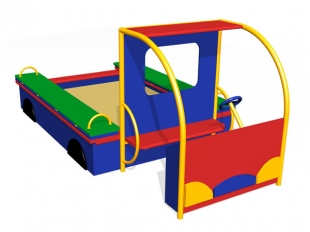 шт.117000,02Карусель 1450х1450х700 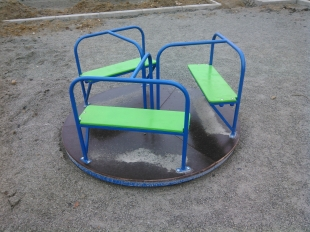 шт.124500,0 3Детский игровой комплекс 3225х2070х2280 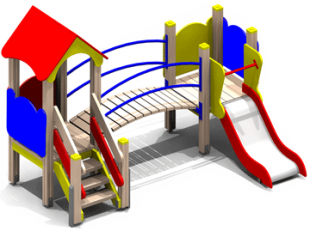 шт.159000,04Качели+шведская стенка +баскетбольный щит 2600х400х2000 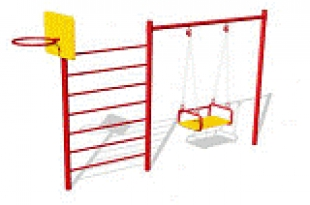 шт.119000,012345675Лазалка джип 2000х15000х1010 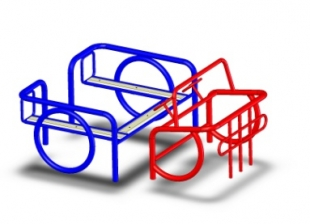 шт.125000,06Скамейка 1180х250х1100 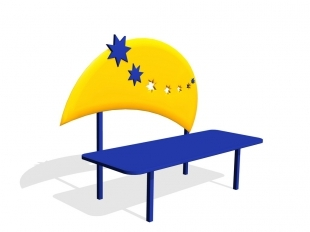 шт.15500,07Горка Домик 2300х2500х1900 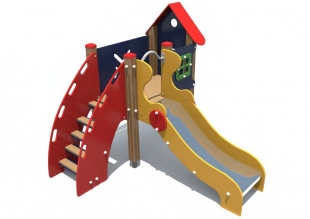 шт.137000,08Диван -качели 1930х1500х2000 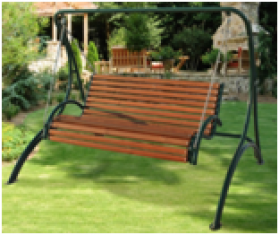 шт.122000,09Качели двойные 3200х1400х1900 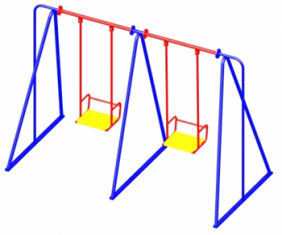 шт.119000,0123456710Урна 570х380х350 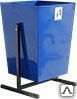 шт.11600,0№п/пНаименование целевых индикативных показателейЕдиница изме-ренияЗначение целевого показателяЗначение целевого показателяЗначение целевого показателяЗначение целевого показателяЗначение целевого показателяЗначение целевого показателя№п/пНаименование целевых индикативных показателейЕдиница изме-рения2022 год2022 год2023 год2024 год2025 годИтогоза2023-2025 гг.123445678Цель: создание наиболее благоприятных и комфортных условий жизнедеятельности населения городского округаЦель: создание наиболее благоприятных и комфортных условий жизнедеятельности населения городского округаЦель: создание наиболее благоприятных и комфортных условий жизнедеятельности населения городского округаЦель: создание наиболее благоприятных и комфортных условий жизнедеятельности населения городского округаЦель: создание наиболее благоприятных и комфортных условий жизнедеятельности населения городского округаЦель: создание наиболее благоприятных и комфортных условий жизнедеятельности населения городского округаЦель: создание наиболее благоприятных и комфортных условий жизнедеятельности населения городского округаЦель: создание наиболее благоприятных и комфортных условий жизнедеятельности населения городского округаЦель: создание наиболее благоприятных и комфортных условий жизнедеятельности населения городского округа1.1.Задача 1 – повышение уровня благоустройства дворовых территорий городского округаЗадача 1 – повышение уровня благоустройства дворовых территорий городского округаЗадача 1 – повышение уровня благоустройства дворовых территорий городского округаЗадача 1 – повышение уровня благоустройства дворовых территорий городского округаЗадача 1 – повышение уровня благоустройства дворовых территорий городского округаЗадача 1 – повышение уровня благоустройства дворовых территорий городского округаЗадача 1 – повышение уровня благоустройства дворовых территорий городского округаЗадача 1 – повышение уровня благоустройства дворовых территорий городского округа1.1.1.Количество благоустроенных дворовых территорийед.ед.330031.2.Задача 2 – повышение уровня благоустройства территорий общего пользования (парки, скверы, территории, прилегающие к объектам социальной инфраструктуры и т.д.) городского округаЗадача 2 – повышение уровня благоустройства территорий общего пользования (парки, скверы, территории, прилегающие к объектам социальной инфраструктуры и т.д.) городского округаЗадача 2 – повышение уровня благоустройства территорий общего пользования (парки, скверы, территории, прилегающие к объектам социальной инфраструктуры и т.д.) городского округаЗадача 2 – повышение уровня благоустройства территорий общего пользования (парки, скверы, территории, прилегающие к объектам социальной инфраструктуры и т.д.) городского округаЗадача 2 – повышение уровня благоустройства территорий общего пользования (парки, скверы, территории, прилегающие к объектам социальной инфраструктуры и т.д.) городского округаЗадача 2 – повышение уровня благоустройства территорий общего пользования (парки, скверы, территории, прилегающие к объектам социальной инфраструктуры и т.д.) городского округаЗадача 2 – повышение уровня благоустройства территорий общего пользования (парки, скверы, территории, прилегающие к объектам социальной инфраструктуры и т.д.) городского округаЗадача 2 – повышение уровня благоустройства территорий общего пользования (парки, скверы, территории, прилегающие к объектам социальной инфраструктуры и т.д.) городского округа1.2.1.Количество благоустроенных территорий общего пользованияед.ед.44228